                   Ҡ А Р А Р                                                                           Р Е Ш Е Н И ЕО признании утратившим силу решения Совета сельского поселения Саитбабинский сельсовет муниципального района Гафурийский район Республики Башкортостан от 11 марта 2016 года № 10-42з  «Об утверждении Положения о представлении депутатами Совета сельского поселения Саитбабинский сельсовет муниципального района Гафурийский район Республики Башкортостан сведений о доходах, расходах, об имуществе и обязательствах имущественного характера»В соответствии с Законом Республики Башкортостан от 6 июля 2017 года  №517-з «О внесении изменений в отдельные законодательные акты Республики Башкортостан в сфере местного самоуправления в целях противодействия коррупции», Указом Главы Республики Башкортостан от 1 августа 2017 года №УГ-117 «О мерах реализации Закона Республики Башкортостан от 6 июля 2017 года №517-з «О внесении изменений в отдельные законодательные акты Республики Башкортостан в сфере местного самоуправления в целях противодействия коррупции», Совет сельского поселения Саитбабинский сельсовет муниципального района Гафурийский район Республики БашкортостанРЕШИЛ:1. Признать утратившим силу решение Совета сельского поселения Саитбабинский сельсовет муниципального района Гафурийский район Республики Башкортостан от 11 марта 2016 года № 10-42з «Об утверждении Положения о представлении депутатами Совета сельского поселения Саитбабинский сельсовет муниципального района Гафурийский район Республики Башкортостан сведений о доходах, расходах, об имуществе и обязательствах имущественного характера».2. Опубликовать настоящее решение разместив его на официальном сайте, а также на  информационном стенде  администрации сельского поселения Саитбабинский сельсовет муниципального района Гафурийский район Республики Башкортостан.3. Контроль за исполнением данного решения возложить на постоянную      комиссию  Совета сельского поселения Саитбабинский сельсовет муниципального района Гафурийский район Республики Башкортостан по социально-гуманитарным вопросам.Глава сельского поселения                                                    В.С.Кунафин.с.Саитбаба  13 мая 2020 года № 18-92БАШКОРТОСТАН РЕСПУБЛИКАҺЫFАФУРИ  РАЙОНЫМУНИЦИПАЛЬ РАЙОНЫНЫ*СӘЙЕТБАБА АУЫЛ  СОВЕТЫАУЫЛ  БИЛӘМӘҺЕСОВЕТЫБАШКОРТОСТАН РЕСПУБЛИКАҺЫFАФУРИ  РАЙОНЫМУНИЦИПАЛЬ РАЙОНЫНЫ*СӘЙЕТБАБА АУЫЛ  СОВЕТЫАУЫЛ  БИЛӘМӘҺЕСОВЕТЫ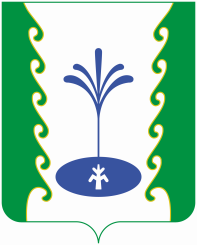 СОВЕТСЕЛЬСКОГО  ПОСЕЛЕНИЯСАИТБАБИНСКИЙ СЕЛЬСОВЕТМУНИЦИПАЛЬНОГО РАЙОНА ГАФУРИЙСКИЙ  РАЙОНРЕСПУБЛИКИ БАШКОРТОСТАНСОВЕТСЕЛЬСКОГО  ПОСЕЛЕНИЯСАИТБАБИНСКИЙ СЕЛЬСОВЕТМУНИЦИПАЛЬНОГО РАЙОНА ГАФУРИЙСКИЙ  РАЙОНРЕСПУБЛИКИ БАШКОРТОСТАН